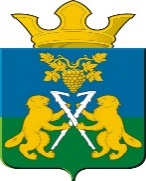   АДМИНИСТРАЦИЯ  НИЦИНСКОГО СЕЛЬСКОГО ПОСЕЛЕНИЯСЛОБОДО-ТУРИНСКОГО МУНИЦИПАЛЬНОГО РАЙОНА СВЕРДЛОВСКОЙ ОБЛАСТИП О С Т А Н О В Л Е Н И Еот 20 июня 2018 годас. Ницинское                                          №91                             О возложении обязанностей по совершению отдельных нотариальных действий на должностные лицаВ связи с необходимостью совершения нотариальных действий на территории Ницинского сельского поселения и отсутствием нотариуса, на основании ст. 14.1 Федерального закона от 06.10.2003 года № 131-ФЗ «Об общих принципах организации местного самоуправления в РФ», ст. 37 «Основ Законодательства Российской Федерации о нотариате» от 11 февраля 1993 года N 4462-1,ПОСТАНОВЛЯЮ:1. Возложить на Главу администрации Ницинского сельского поселения Кузеванову Татьяну Аркадьевну обязанности по совершению на территории Ницинского сельского поселения следующих нотариальных действий:1) удостоверять завещания;2) удостоверять доверенности;3) принимать меры по охране наследственного имущества и в случае необходимости меры по управлению им;4) свидетельствовать верность копий документов и выписок из них;5) свидетельствовать подлинность подписи на документах.Кроме того, законодательными актами Российской Федерации на должностных лиц местного самоуправления, указанных в абзаце первом настоящего пункта, может быть возложено совершение и иных нотариальных действий.2. Лицам, указанным в пункте 1 настоящего Постановления, при совершении нотариальных действий руководствоваться требованиями Инструкции о порядке совершения нотариальных действий главами местных администраций поселений и специально уполномоченными должностными лицами местного самоуправления поселений, утвержденной Приказом Минюста РФ от 30.12.2015 года № 324.3. Информацию о принятом постановлении довести до территориального органа Федеральной регистрационной службы и нотариальной палаты Свердловской области;4. Опубликовать настоящее Постановление в «Информационном вестнике Ницинского сельского поселения» и разместить на официальном сайте Ницинского сельского поселения в информационно- телекоммуникационной сети Интернет: www.ницинское.рф.  5. Контроль над исполнением настоящего постановления оставляю за собой.Глава Ницинского сельского поселения:                                    Т.А. Кузеванова 